StaySafe Hostel, 50 Blackfriars Street, Edinburgh, EH1 1NEI refer to your recent request for crime data, made in accordance with the Clery Act.Unfortunately, Police Scotland is unable to assist with your request.Having reviewed the ‘Handbook for Campus Safety and Security Reporting’ from the US Department of Education, it is noted that the Act has strict recording and counting criteria and we are unable to compile data that would be directly comparable or applicable to the requirements of the Act.However, in order to be of some assistance, crime data that may be of interest is available online: Crime data - Police ScotlandI regret that we cannot be of further assistance but trust this explains the position.If you require any further assistance please contact us quoting the reference above.You can request a review of this response within the next 40 working days by email or by letter (Information Management - FOI, Police Scotland, Clyde Gateway, 2 French Street, Dalmarnock, G40 4EH).  Requests must include the reason for your dissatisfaction.If you remain dissatisfied following our review response, you can appeal to the Office of the Scottish Information Commissioner (OSIC) within 6 months - online, by email or by letter (OSIC, Kinburn Castle, Doubledykes Road, St Andrews, KY16 9DS).Following an OSIC appeal, you can appeal to the Court of Session on a point of law only. This response will be added to our Disclosure Log in seven days' time.Every effort has been taken to ensure our response is as accessible as possible. If you require this response to be provided in an alternative format, please let us know.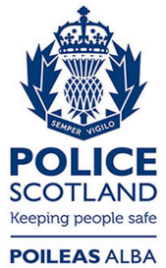 The Clery Act (USA) - Request for DataOur reference:  24-0306Responded to:  02 February 2024